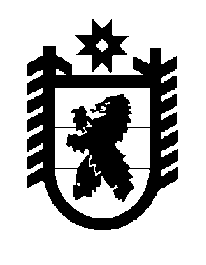 Российская Федерация Республика Карелия    ПРАВИТЕЛЬСТВО РЕСПУБЛИКИ КАРЕЛИЯПОСТАНОВЛЕНИЕот  26 февраля 2013 года № 64-Пг. Петрозаводск Об утверждении Порядка организации и осуществления регионального государственного экологического контроля (надзора) на территории Республики Карелия В соответствии с федеральными законами от 26 декабря 2008 года              № 294-ФЗ «О защите прав юридических лиц и индивидуальных предпринимателей при осуществлении государственного контроля (надзора) и муниципального контроля», от 10 января 2002 года № 7-ФЗ «Об охране окружающей среды», от 14 марта 1995 года № 33-ФЗ                      «Об особо охраняемых природных территориях», от 23 ноября 1995 года               № 174-ФЗ «Об экологической экспертизе», Водным кодексом Российской Федерации, Законом Российской Федерации от 21 февраля 1992 года                 № 2395-1 «О недрах» Правительство Республики Карелия                                    п о с т а н о в л я е т:Утвердить прилагаемый Порядок организации и осуществления регионального государственного экологического контроля (надзора) на территории Республики Карелия.            Глава Республики  Карелия                                                            А.П. ХудилайненПорядокорганизации и осуществления регионального государственного экологического контроля (надзора) на территории Республики Карелия1. Настоящий Порядок регламентирует порядок организации и осуществления регионального государственного экологического контроля (надзора) на территории Республики Карелия (далее – региональный государственный экологический контроль (надзор).2. Региональный государственный экологический контроль (надзор) осуществляется органом исполнительной власти Республики Карелия, уполномоченным на осуществление регионального государственного экологического контроля (надзора) (далее – уполномоченный орган) согласно его компетенции в соответствии с законодательством Российской Федерации.3. Под региональным государственным экологическим контролем (надзором) понимается деятельность уполномоченного органа по предупреждению, выявлению и пресечению нарушений органами государственной власти, органами местного самоуправления, а также юридическими лицами, их руководителями и иными должностными лицами, индивидуальными предпринимателями, их уполномоченными представителями (далее – природопользователи) и гражданами требований, установленных международными договорами Российской Федерации, законами и иными нормативными правовыми актами Российской Федерации, законами и иными нормативными правовыми актами Республики Карелия в области охраны окружающей среды               (далее – обязательные требования), посредством принятия мер по пресечению и (или) устранению последствий выявленных нарушений и деятельность уполномоченного органа по систематическому наблюдению за исполнением обязательных требований, анализу и прогнозированию состояния соблюдения обязательных требований при осуществлении природопользователями и гражданами своей деятельности.4. Региональный государственный экологический контроль (надзор) включает в себя:региональный государственный надзор за геологическим изучением, рациональным использованием и охраной недр;региональный государственный надзор в области обращения с отходами;региональный государственный надзор в области охраны атмосферного воздуха;региональный государственный надзор в области использования и охраны водных объектов;региональный государственный надзор в области охраны и использования особо охраняемых природных территорий;контроль за соблюдением законодательства об экологической экспертизе при осуществлении хозяйственной и иной деятельности на объектах, подлежащих государственному экологическому контролю (надзору).5. Региональный государственный экологический контроль (надзор) осуществляется посредством организации и проведения проверок природопользователей в соответствии с требованиями Федерального закона от 26 декабря 2008 года № 294-ФЗ «О защите прав юридических лиц и индивидуальных предпринимателей при осуществлении государственного контроля (надзора) и муниципального контроля», граждан – в соответствии с требованиями Федерального закона                   от 10 января 2002 года № 7-ФЗ «Об охране окружающей среды» и настоящего Порядка.6. Перечень должностных лиц уполномоченного органа, осуществляющих региональный государственный экологический контроль (надзор) (государственных инспекторов в области охраны окружающей среды Республики Карелия) (далее – государственные инспекторы), утверждается Правительством Республики Карелия.7. Уполномоченный орган осуществляет региональный государственный надзор за геологическим изучением, рациональным использованием и охраной в отношении участков недр местного значения (далее – геологический надзор) по следующим вопросам:а) соблюдение требований федеральных законов, иных нормативных правовых актов Российской Федерации, связанных с геологическим изучением, рациональным использованием и охраной недр, законов и иных нормативных правовых актов Республики Карелия, принятых в пределах полномочий по регулированию отношений недропользования на территории Республики Карелия (далее – законодательство о недрах);б) геологическое изучение участков недр местного значения;в) достоверность геологической информации, полученной за счет средств бюджета Республики Карелия, а также материалов, положенных в основу подсчета запасов общераспространенных полезных ископаемых и учета участков недр местного значения, используемых для строительства подземных сооружений, не связанных с добычей полезных ископаемых;г) выполнение условий лицензий на пользование участками недр местного значения. Главный государственный инспектор при осуществлении геологического надзора от имени уполномоченного органа имеет право:а) давать пользователям участков недр местного значения, должностным лицам, ответственным за проведение работ по геологи-ческому изучению, рациональному использованию и охране участков недр местного значения, обязательные для исполнения предписания по устранению нарушений требований законодательства о недрах;б) уведомлять в письменной форме пользователя участков недр местного значения о результатах проверки, выявленных нарушениях требований законодательства о недрах, а при необходимости вносить предложения о приостановлении, ограничении или прекращении права пользования участками недр местного значения;в) прекращать в установленном порядке самовольное пользование участками недр местного значения и застройку площадей залегания общераспространенных полезных ископаемых;г) рассматривать дела об административных правонарушениях в области недропользования, применять штрафные санкции в случаях и порядке, предусмотренных законодательством Российской Федерации;д) передавать в случае необходимости материалы о привлечении к ответственности лиц, виновных в нарушении установленного законодательством Российской Федерации порядка ведения работ по геологическому изучению, рациональному использованию и охране недр, в компетентные органы для рассмотрения вопроса о привлечении таких лиц к уголовной ответственности;е) привлекать с согласия руководителей организаций специалистов для участия в работе уполномоченного органа.Государственные инспекторы, осуществляющие  геологический надзор, имеют право:проверять в установленном порядке соблюдение требований законодательства о недрах при выполнении работ по геологическому изучению и использованию участков недр местного значения, а также документы, являющиеся объектом мероприятий по геологическому надзору и относящиеся к предмету проверки;посещать в установленном порядке для проведения проверок без предварительного уведомления при предъявлении служебного удостоверения организации независимо от организационно-правовой формы и ведомственной принадлежности, осуществляющие геологическое изучение и использование участков недр местного значения;давать пользователям недр обязательные для исполнения предписания по устранению выявленных нарушений при проведении работ по геологическому изучению, использованию и охране участков недр местного значения, а также по соблюдению условий лицензии на пользование участками недр местного значения;проводить необходимые расследования, организовывать в установленном порядке проведение необходимых исследований, испытаний, экспертиз, анализов и оценок по вопросам геологического надзора;составлять протоколы об административных нарушениях.8. Уполномоченный орган при организации и проведении региональ-ного государственного надзора в области обращения с отходами на объектах хозяйственной и иной деятельности, подлежащих региональному государственному экологическому надзору, проводит проверки:а) соблюдения стандартов, нормативов, правил и иных требований в области обращения с отходами, в том числе проведения производственного контроля в области обращения с отходами, а также установленных нормативов образования отходов и лимитов на их размещение;б) выполнения программ и мероприятий в области обращения с отходами;в) осуществления мер в соответствии с международными обязательствами Российской Федерации в области обращения с отходами;г) выполнения заключений государственной экологической экспертизы;д) внедрения малоотходных и безотходных технологий в целях снижения уровня загрязнения окружающей среды;е) осуществления учета мест накопления отходов;ж) обеспечения своевременного вывоза отходов с территорий объектов хозяйственной и иной деятельности на специализированные места складирования или захоронения таких отходов, а также на другие объекты хозяйственной и иной деятельности, использующие такие отходы в качестве сырья;з) выполнения предписаний государственных инспекторов, осуществляющих региональный государственный надзор в области обращения с отходами, об устранении нарушений требований законодательства Российской Федерации в области обращения с отходами;и) своевременной подачи отчетности в области обращения с отходами;к) соблюдения иных требований законодательства Российской Федерации в области обращения с отходами.Государственные инспекторы, осуществляющие региональный государственный надзор в области обращения с отходами, в порядке, установленном законодательством Российской Федерации, имеют право:запрашивать и получать на основании мотивированных письменных запросов от юридических лиц, индивидуальных предпринимателей и граждан информацию и документы, необходимые в ходе проведения проверки;беспрепятственно по предъявлении служебного удостоверения и копии приказа (распоряжения) руководителя (заместителя руководителя) органа государственного надзора о назначении проверки посещать объекты хозяйственной деятельности, на которых образуются отходы, проводить обследования используемых юридическими лицами, индивидуальными предпринимателями при осуществлении своей деятельности зданий, помещений, сооружений, технических устройств, оборудования и материалов, а также проводить необходимые исследования, испытания, измерения, экспертизы, расследования и другие мероприятия по надзору;проверять соблюдение установленных нормативов образования отходов и лимитов на их размещение;определять размеры вреда, причиненного окружающей среде в результате деятельности в области обращения с отходами;принимать решения об ограничении, приостановлении или прекращении деятельности, связанной с обращением с отходами и несущей потенциальную опасность для окружающей среды и человека;вносить предложения о проведении экологического аудита объектов хозяйственной и иной деятельности;выдавать юридическим лицам, индивидуальным предпринимателям и гражданам предписания об устранении выявленных нарушений обязательных требований, о проведении мероприятий по обеспечению предотвращения вреда жизни и здоровью людей, животным, растениям, окружающей среде, о предотвращении возникновения чрезвычайных ситуаций техногенного характера;составлять протоколы об административных правонарушениях, связанных с нарушениями обязательных требований, рассматривать дела об указанных административных правонарушениях и принимать меры по предотвращению таких нарушений;предъявлять в установленном законодательством Российской Федерации порядке иски о возмещении вреда, причиненного окружающей среде и ее компонентам в результате нарушений обязательных требований;направлять в уполномоченные органы материалы, связанные с нарушениями обязательных требований, для решения вопросов о возбуждении уголовных дел по признакам преступлений.9. Уполномоченный орган при организации и проведении регионального государственного надзора в области охраны атмосферного воздуха осуществляет надзор за:а) соблюдением стандартов, нормативов, правил и иных требований охраны атмосферного воздуха, в том числе проведения производственного контроля за охраной атмосферного воздуха, а также установленных нормативов выбросов вредных (загрязняющих) веществ в атмосферный воздух и временно согласованных выбросов, предельно допустимых нормативов вредных физических воздействий на атмосферный воздух и других условий, установленных разрешениями на выбросы вредных (загрязняющих) веществ в атмосферный воздух и на вредные физические воздействия на него;б) выполнением программ и мероприятий по охране атмосферного воздуха;в) осуществлением мер в соответствии с международными обязательствами Российской Федерации по охране атмосферного воздуха;г) выполнением заключений государственной экологической экспертизы;д) проведением инвентаризации выбросов вредных (загрязняющих) веществ в атмосферный воздух и разработкой предельно допустимых выбросов и предельно допустимых нормативов вредных физических воздействий на атмосферный воздух;е) внедрением малоотходных и безотходных технологий в целях снижения уровня загрязнения атмосферного воздуха;ж) осуществлением мероприятий по улавливанию, утилизации, обезвреживанию выбросов вредных (загрязняющих) веществ в атмосферный воздух, сокращению или исключению таких выбросов;з) осуществлением мероприятий по предупреждению и устранению аварийных выбросов вредных (загрязняющих) веществ в атмосферный воздух, а также по ликвидации последствий его загрязнения;и) осуществлением учета вредных воздействий на атмосферный воздух и их источников;к) наличием предусмотренных правилами охраны атмосферного воздуха сооружений, оборудования, предназначенных для очистки и контроля выбросов вредных (загрязняющих) веществ в атмосферный воздух, а также за соблюдением установленных правил их эксплуатации;л) обеспечением своевременного вывоза загрязняющих атмосферный воздух отходов с территорий объектов хозяйственной и иной деятельности на специализированные места складирования или захоронения таких отходов, а также на другие объекты хозяйственной и иной деятельности, использующие такие отходы в качестве сырья;м) выполнением предписаний государственных инспекторов, осуществляющих региональный государственный надзор в области охраны атмосферного воздуха, об устранении нарушений требований законодательства Российской Федерации в области охраны атмосферного воздуха;н) проведением и эффективностью мероприятий по уменьшению выбросов вредных (загрязняющих) веществ в атмосферный воздух при неблагоприятных метеорологических условиях;о) соответствием новых технологий, техники, материалов, веществ и другой продукции, а также технологического оборудования и других технических средств установленным требованиям охраны атмосферного воздуха;п) наличием выданных в установленном порядке сертификатов, подтверждающих соответствие топлива требованиям охраны атмосферного воздуха;р) наличием выданных в установленном порядке сертификатов, подтверждающих соответствие содержания вредных (загрязняющих) веществ в выбросах технических, технологических установок, двигателей, транспортных и иных передвижных средств и установок техническим нормативам выбросов;с) соблюдением иных требований законодательства Российской Федерации в области охраны атмосферного воздуха.Государственные инспекторы, осуществляющие региональный государственный надзор в области охраны атмосферного воздуха,                     в порядке, установленном законодательством Российской                      Федерации, имеют право:запрашивать и получать на основании мотивированных письменных запросов от юридических лиц, индивидуальных предпринимателей и граждан информацию и документы, необходимые в ходе проведения проверки;беспрепятственно по предъявлении служебного удостоверения и копии приказа (распоряжения) руководителя (заместителя руководителя) органа государственного надзора о назначении проверки посещать объекты хозяйственной деятельности, на которых имеются источники выбросов вредных (загрязняющих) веществ в атмосферный воздух и источники вредных физических воздействий на атмосферный воздух, проводить обследования используемых юридическими лицами, индивидуальными предпринимателями при осуществлении своей деятельности зданий, помещений, сооружений, технических устройств, оборудования и материалов, а также проводить необходимые исследования, испытания, измерения, экспертизы, расследования и другие мероприятия по контролю;проверять соблюдение установленных нормативов выбросов вредных (загрязняющих) веществ в атмосферный воздух и вредных физических воздействий на атмосферный воздух, работу очистных сооружений, средств контроля за такими выбросами;определять размеры вреда, причиненного окружающей среде в результате загрязнения атмосферного воздуха;аннулировать разрешения на выбросы вредных (загрязняющих) веществ в атмосферный воздух и разрешения на вредные физические воздействия на атмосферный воздух или приостанавливать действие таких разрешений на определенный срок, если условия таких разрешений не соблюдаются;вносить предложения о проведении экологического аудита объектов хозяйственной и иной деятельности;выдавать юридическим лицам, индивидуальным предпринимателям и гражданам предписания об устранении выявленных нарушений требований законодательства в области охраны атмосферного воздуха,               о проведении мероприятий по обеспечению предотвращения вреда                    жизни и здоровью людей, животным, растениям, окружающей среде,                о предотвращении возникновения чрезвычайных ситуаций техногенного характера;составлять протоколы об административных правонарушениях, связанных с нарушениями требований законодательства в области охраны атмосферного воздуха, рассматривать дела об указанных административных правонарушениях и принимать меры по предотвращению таких нарушений;предъявлять в установленном законодательством Российской Федерации порядке иски о возмещении вреда, причиненного окружающей среде и ее компонентам в результате нарушений требований законодательства в области охраны атмосферного воздуха;направлять в уполномоченные органы материалы, связанные с нарушениями требований законодательства в области охраны атмосферного воздуха, для решения вопросов о возбуждении уголовных дел по признакам преступлений.10. Задачей регионального государственного надзора в области использования и охраны водных объектов (далее – региональный водный надзор) является обеспечение соблюдения:а) требований к использованию и охране водных объектов, за исключением водных объектов, подлежащих федеральному государственному надзору;б) особого правового режима использования земельных участков и иных объектов недвижимости, расположенных в границах водоохранных зон и зон санитарной охраны источников питьевого и хозяйственно-бытового водоснабжения;в) особых условий водопользования и использования участков береговой полосы (в том числе участков примыкания к гидроэнергетическим объектам) в границах охранных зон гидроэнергетических объектов, расположенных на водных объектах, подлежащих региональному водному надзору;г) иных требований водного законодательства.При осуществлении регионального водного надзора государственные инспекторы имеют право:осуществлять проверки объектов, подлежащих региональному водному надзору;проверять соблюдение требований к использованию и охране водных объектов, за исключением водных объектов, подлежащих федеральному государственному надзору;составлять по результатам проверок акты и представлять их для ознакомления водопользователям;осматривать в установленном порядке и при необходимости задерживать суда (в том числе иностранные) и другие плавучие средства, допустившие загрязнение с судов нефтью, вредными веществами, сточными водами или мусором либо не принявшие необходимых мер по предотвращению такого загрязнения водных объектов;давать обязательные для исполнения предписания об устранении выявленных в результате проверок нарушений условий использования водных объектов и контролировать исполнение указанных предписаний в установленные сроки;уведомлять в письменной форме стороны, заключившие договор водопользования, о результатах проверок и выявленных нарушениях условий использования водных объектов.Главный государственный инспектор помимо прав, предоставленных государственным инспекторам при осуществлении регионального водного надзора, имеет право:предъявлять иски в суд, арбитражный суд в пределах своей компетенции;предъявлять физическим и юридическим лицам требования о проведении необходимых мероприятий по охране водных объектов и организации контроля за соответствием сточных вод нормативам допустимого воздействия на водные объекты и воздействием сточных вод на них;привлекать в установленном порядке научно-исследовательские, проектно-изыскательские и другие организации для проведения соответствующих анализов, проб, осмотров и выдачи заключений в случае аварии на водных объектах.11. Задачей регионального государственного надзора в области охраны и использования особо охраняемых природных территорий регионального значения является обеспечение соблюдения требований в области охраны окружающей среды, касающихся:а) режима особо охраняемой природной территории регионального значения;б) особого правового режима использования земельных участков, природных ресурсов и иных объектов недвижимости, расположенных в границах особо охраняемых природных территорий регионального значения;в) режима охранных зон, округов санитарной или горно-санитарной охраны особо охраняемых природных территорий регионального значения.Государственные инспекторы, осуществляющие региональный государственный надзор в области охраны и использования особо охраняемых природных территорий регионального значения, имеют право:запрашивать и получать информацию и документы, связанные с соблюдением юридическими лицами, индивидуальными предпринима-телями и гражданами требований законодательства Российской Федерации об особо охраняемых природных территориях;беспрепятственно по предъявлении служебного удостоверения и копии приказа (распоряжения) руководителя (заместителя руководителя) органа государственного надзора (природоохранного учреждения) о назначении проверки посещать расположенные на особо охраняемых природных территориях здания, помещения, сооружения и иные подобные объекты, проводить их обследования, а также проводить исследования, испытания, экспертизы, расследования и другие мероприятия по надзору;выдавать юридическим лицам, индивидуальным предпринимателям и гражданам предписания об устранении выявленных нарушений требований законодательства Российской Федерации об особо охраняемых природных территориях, о проведении мероприятий по обеспечению предотвращения вреда животным, растениям и окружающей среде,                     о соблюдении режимов особо охраняемых природных территорий регионального значения;составлять протоколы об административных правонарушениях, связанных с нарушением законодательства Российской Федерации об особо охраняемых природных территориях, рассматривать дела об указанных административных правонарушениях и принимать меры по предотвращению таких нарушений;направлять в уполномоченные органы материалы, связанные с нарушением законодательства Российской Федерации об особо охраняемых природных территориях, для решения вопросов о возбуждении уголовных дел по признакам преступлений.Государственные инспекторы при проведении регионального государственного надзора в области охраны и использования особо охраняемых природных территорий регионального значения в отношении граждан проверяют:наличие разрешения на право пребывания граждан на особо охраняемых природных территориях регионального значения;соблюдение гражданами установленного режима особой охраны, требований в области охраны и использования окружающей среды и природных ресурсов на особо охраняемых природных территориях регионального значения и в их охранных зонах.12. Государственные инспекторы, осуществляющие контроль за соблюдением законодательства об экологической экспертизе при осуществлении хозяйственной и иной деятельности на объектах, подлежащих государственному экологическому контролю (надзору), проводят проверки:а) соблюдения стандартов, нормативов, правил и иных требований законодательства об экологической экспертизе;б) выполнения заключений государственной экологической экспертизы;в) осуществления мер в соответствии с международными обязательствами Российской Федерации;г) выполнения предписаний государственных инспекторов, осуществляющих контроль за соблюдением законодательства об экологической экспертизе при осуществлении хозяйственной и иной деятельности на объектах, подлежащих государственному экологическому контролю (надзору);д) соблюдения иных требований законодательства Российской Федерации в области охраны и использования особо охраняемых природных территорий.Государственные инспекторы, осуществляющие контроль за соблюдением законодательства об экологической экспертизе при осуществлении хозяйственной и иной деятельности на объектах, подлежащих государственному экологическому контролю (надзору),                  в порядке, установленном законодательством Российской Федерации, имеют право:запрашивать и получать на основании мотивированных письменных запросов от юридических лиц, индивидуальных предпринимателей и граждан информацию и документы, необходимые в ходе проведения проверки;посещать в целях проверки организации, объекты хозяйственной и иной деятельности независимо от формы собственности, знакомиться с документами и иными необходимыми для осуществления контроля за соблюдением законодательства об экологической экспертизе материалами;проверять выполнение требований, указанных в заключении государственной экологической экспертизы, и вносить предложения о ее проведении;предъявлять требования и выдавать предписания юридическим и физическим лицам об устранении нарушений законодательства в области экологической экспертизы и нарушений природоохранных требований, выявленных при осуществлении государственного экологического контроля (надзора);привлекать к административной ответственности лиц, допустивших нарушение законодательства в области экологической экспертизы;осуществлять иные определенные законодательством в области экологической экспертизы полномочия.13. Формы документов, составляемых по результатам проведения уполномоченным органом мероприятий по региональному государственному экологическому контролю (надзору), устанавливаются указанным органом._______________
Утвержден постановлением Правительства Республики Карелия от 26 февраля 2013 года № 64-П